Plan de cours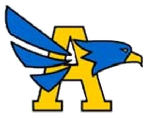 Sciences humaines 9Les RévolutionsEnseignante: Mme GodinSession : 1er semestre, Automne 2015catherine.godin@sd41.bc.caLes sciences humaines ont pour but de former des citoyens réfléchis, responsables et actifs, qui soient capables de recueillir l'information requise pour considérer les choses sous divers angles et porter des jugements raisonnés. C'est dans cette perspective que nous étudierons les grands changements en Europe du XVI au XIX siècle.Contenu du coursUnité 1 : Révolution agricole et Révolution anglaiseUnité 2 : Révolution françaiseUnité 3 : Époque napoléonienneUnité 4 : Révolution industrielleGéographie de l’EuropeActualité, canadienne et surtout internationalePondération des évaluationsDevoirs et petits travaux: 10 %Activités hebdomadaires et ponctuelle : 10 %Grandes activités et grands travaux: 45 %Quiz et tests: 35 %Examen final: 15 % de la note finaleActivités hebdomadaires : Bulletin de nouvelles, Ailleurs dans le mondeActivité ponctuelle : Pages grisesGrandes activités : Tables rondes, surveillance vigilanteRègles de bonne conduite- Tous les cellulaires, baladeurs et autres outils technologiques sont strictement interdits en classe à moins d'avis contraire.- Il est permis d'apporter une bouteille d'eau en classe.- Il est permis d'aller au petit coin durant le cours de façon très discrète, une seule personne à la fois.- Les retards de travaux ne sont pas tolérés et doivent être justifiés par écrit (utilisez les documents prévus à cet effet). - Les travaux doivent toujours être remis à temps. Si vous manquez une activité orale, il ne faut pas oublier d'apporter un mot de vos parents et être prêt à présenter dès le retour.- Tout élève doit faire preuve d'ouverture et d'acceptation face à ses collègues de classe, condition essentielle pour favoriser un climat d'échange.Au sujet des absences...- Vous apportez un billet de vos parents.- Vous êtes responsables de venir me voir le jour du retour à l'école pour reprendre les quiz + examens que vous faites le jour même au dîner ou après l'école.- Vous êtes responsable d'aller chercher les documents distribués au dernier cours et de visiter le site web de la classe.- Si vous vous absentez pour une période de plus de quatre jours, vous êtes responsable de prendre rendez-vous avec l'enseignante.Matériel nécessaire :- Un cartable qui contiendra notes, travaux et évaluations.- Un cahier de notes pour le suivi de l'actualité et les paragraphes de réflexion (ou deux sections spécifiques dans le cartable) - Le manuel À la croisée des chemins fourni par l'écoleIl est important de garder tout le matériel jusqu'à la fin du semestre pour l'évaluation finale.Bonne session!Mme Godin